Программа спецкурса6-3-34 «ПРАКТИЧЕСКИЕ АСПЕКТЫ АУДИТА В УСЛОВИЯХ УГРОЗЫ РАСПРОСТРАНЕНИЯ НОВОЙ КОРОНАВИРУСНОЙ ИНФЕКЦИИ И ЕЕ ЗАВЕРШЕНИЯ»Продолжительность обучения – 4 академических часовЦель программы – практические рекомендации по организации и проведению аудита в условиях сложной эпидемиологической обстановки, а также по проверке отражения в учете аудируемых лиц соответствующих особенностей.Тема 1. Специфика организации аудиторской деятельности в условиях угрозы распространения новой коронавирусной инфекции.Нормативное регулирование. Процедуры принятия клиента, планирования аудита и оценки рисков существенных искажений. Сбор аудиторских доказательств в условиях пандемии. Завершение аудита и формирование мнение о достоверности финансовой отчетности. Особенности утверждения бухгалтерской (финансовой) отчетности общими собраниями участников корпораций в 2020 году: порядок и сроки.Тема 2. Особенности проведения отдельных аудиторских процедур в условиях последствий угрозы распространения новой коронавирусной инфекции.События после отчетной даты и оценка непрерывности деятельности аудируемых лиц в условиях последствий пандемии.
Проверка отражения в учете мер эконмической поддержки особо пострадавших отраслей и субъектов малого и среднего предпринимательства.
Специфика проверки соблюдения нормативных актов, в том числе корпоративного и трудового законодательства.Утверждаю:Директор ЧУ ОДПО «УМЦ КА»А.Л.Руф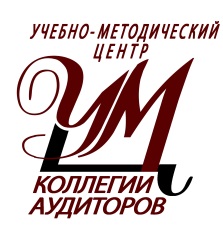 